 											Załącznik nr 1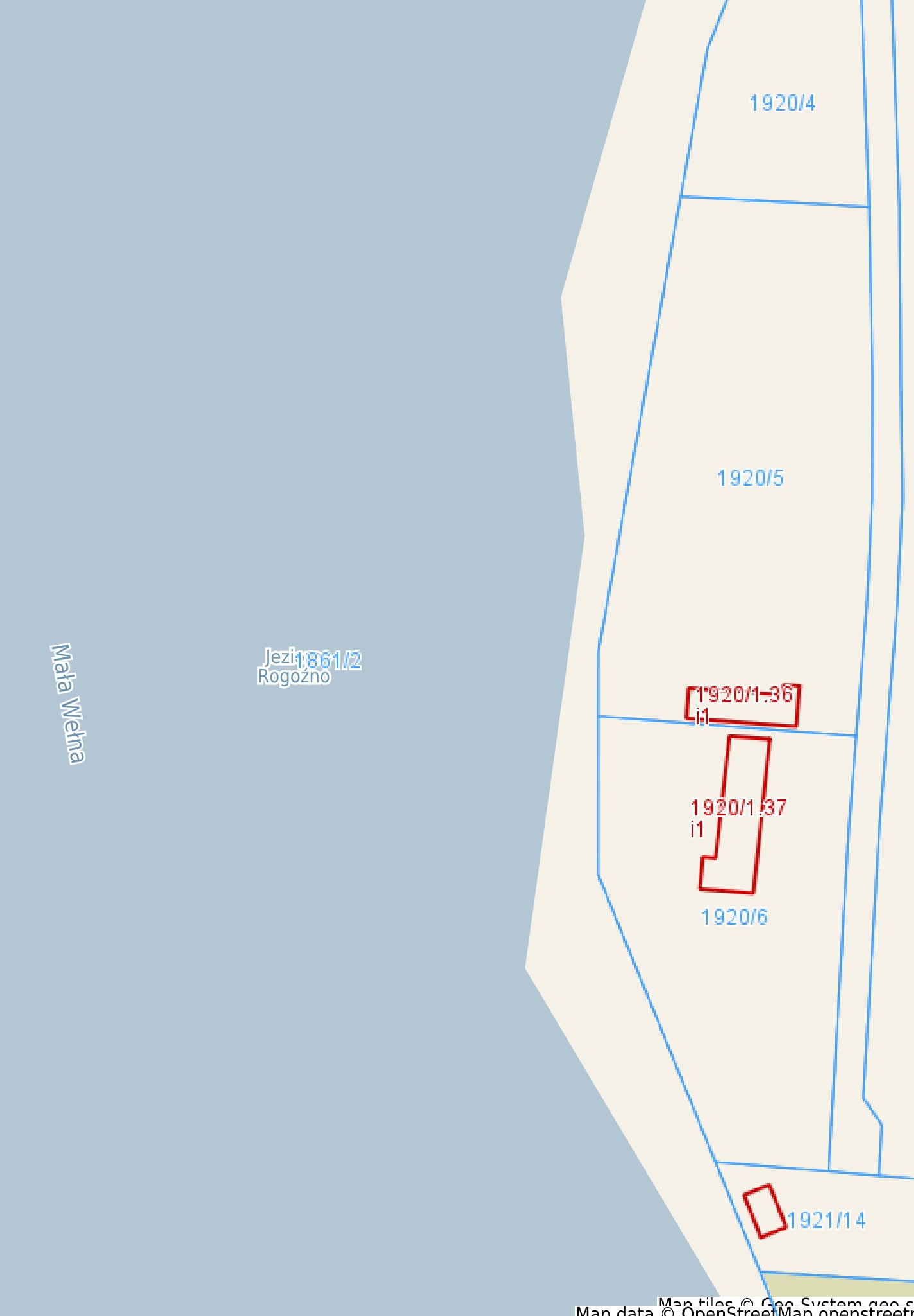 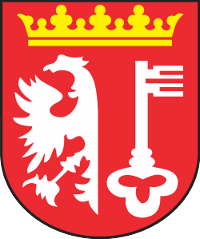 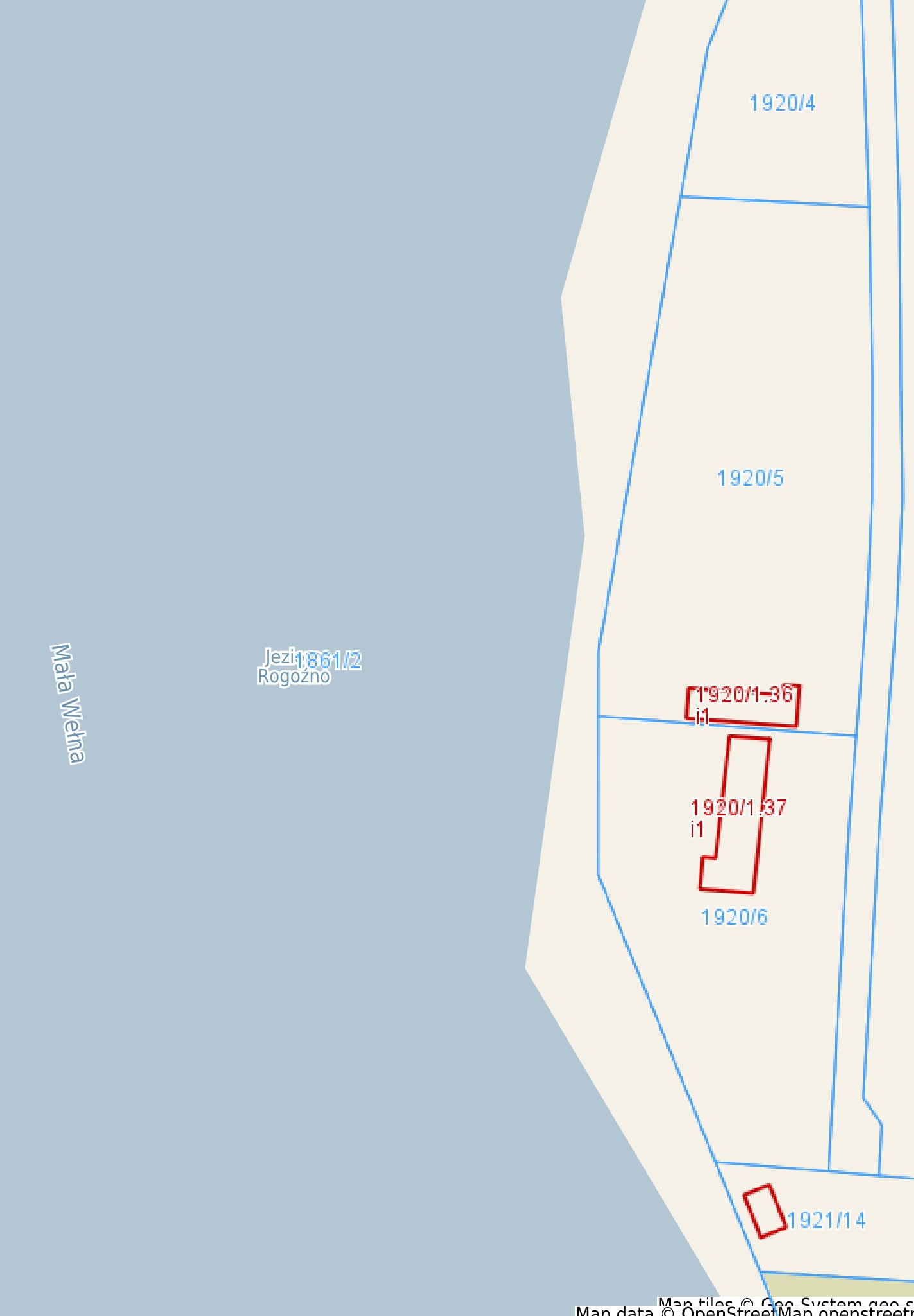 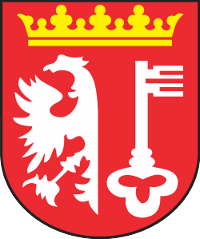 do uchwały nr …/…/2020											Rady Miejskiej w Rogoźnie												z dnia …………. 2020 r.Niniejszy wydruk nie stanowi dokumentu w rozumieniu przepisów prawa	